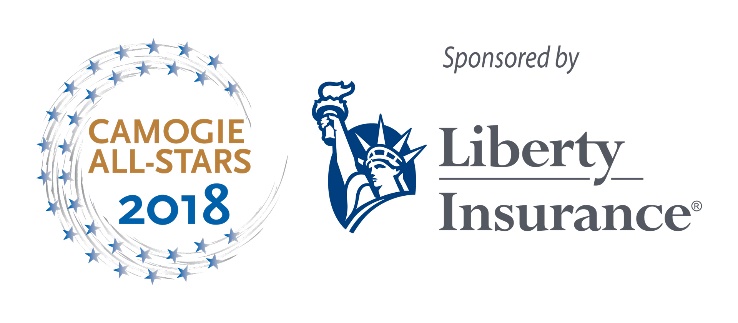 TICKET ORDER FORMSaturday November 3rd 2018, Citywest Hotel, Dublin	Ticket Price: €75/£65	Number of Tickets to be purchased: ______Contact Information:Name:		 Address	Mobile number:	E-mail address:	Payment MethodPlease note: This information will be used for the purpose of the event and will be shredded once payment has been processed.Event Information:On receipt of your completed ticket order form along with the according payment, tickets will be posted to the address provided on the ticket order form. Tuesday October 16th is the closing date for receipt of all ticket order formsTickets must be presented for entry to the banquet.You will be informed of your seating arrangements upon entry.Should you have any specific seating or dietary requirements please contact info@camogie.ie as early as possible and we will endeavour to assist as best as possible.Tickets include:Drinks ReceptionBanquet DinnerEntertainmentAccommodation: Complimentary accommodation for nominated players must be booked through ourselves. Please see ticket order form to apply for this. Further accommodation requirements can be booked directly with Citywest Hotel by contacting them below:Phone:		01 4010500Email: 		info@citywesthotel.com*Please mention ‘Camogie All-Stars 2018’ when booking to ensure the room rate quoted is as per below:Single B&B		€97Twin or Double B&B	€112Please note that this is a ticket only event and tickets will not be available for purchase on the day of the event.Name of guest Name of guest 1112123134145156167178189191020Please  the appropriate boxPlease  the appropriate boxChequeChequeChequeI enclose a cheque for €_________I enclose a cheque for €_________I enclose a cheque for €_________I enclose a cheque for €_________I enclose a cheque for €_________Credit CardCredit CardCredit CardPlease deduct my Credit Card by €____Please deduct my Credit Card by €____Please deduct my Credit Card by €____Please deduct my Credit Card by €____Please deduct my Credit Card by €____Credit card number:  Credit card number:  Credit card number:  Credit card number:  Credit card number:  Expiry DateAuthorisation Code (CVV): Authorisation Code (CVV): 